                                                              П о с т а н о в л е н и е«08» февраля 2018г.                                             № 9                                      а. Ходзь Об утверждении программы«повышение безопасности дорожного движения в МО «Ходзинское сельское поселение» на 2018 ГОД»           В соответствии с  Федеральным законом от 10.12.1995г. № 196- ФЗ «О безопасности дорожного движения» Федеральный закон от 06.10.2003г. № 131- ФЗ «Об общих принципах организации  местного самоуправления в Российской  Федерации, уставом МО «Ходзинское сельское поселение»постановляю:1.Утвердить    программу  «повышение безопасности дорожного движения в МО «Ходзинское сельское поселение»  согласно приложению.       2. Настоящее постановление  вступает в силу с момента обнародования и подлежит размещению на официальном сайте Ходзинского сельского поселения по адресу www. admhodz.ru.Контроль за исполнением настоящего постановления оставляю за собойГлава  МО                                                      «Ходзинское сельское поселение»                                                    Тлостнаков Р.М.Приложениек ПостановлениюГлавы МО «Ходзинское  сельское поселение»№9 «08» февраля 2018г.ПРОГРАММА«ПОВЫШЕНИЕ БЕЗОПАСНОСТИ ДОРОЖНОГО ДВИЖЕНИЯ В МО «ХОДЗИНСКОЕ СЕЛЬСКОЕ ПОСЕЛЕНИЕ» НА 2018 ГОД»Паспорт   программы «Повышение безопасности дорожного движения в МО «Ходзинское сельское поселение» на 2018год»   Наименование организации  администрация муниципального образования «Ходзинское сельское  поселение»   Наименование Программы   программа «Повышение безопасности дорожного  движения в МО «Ходзинское сельское поселение» на 2018 год»   Основание для разработки - Федеральный закон от 10.12.1995г. № 196 - ФЗ «О безопасности дорожного движения» Федеральный закон от 06.10.2003г. № 131-ФЗ «Об общих принципах организации местного самоуправления в Российской Федерации, устав МО «Ходзинское сельское поселение»    Цели и задачи Программы целью Программы является снижение негативных последствий автомобилизации, обеспечение охраны жизни, здоровья граждан и их имущества, гарантий их законных прав на безопасные условия движения по дорогам и улицам поселения;   задачей программы является установка новых. Замена и модернизация существующих технических средств организации дорожного движения на территории муниципального образования   Характеристика программных мероприятий-                         в рамках реализации программы рассматриваются мероприятия по следующим направлениям:Разработка проектов организации дорожного движения на территории муниципального образования, схем расположения технических средств организации дорожного движения.Установка новых и модернизация существующих дорожных знаков и разметки.    Сроки реализации:   Программа рассчитана на 2018 годИсполнитель Программы: администрация МО «Ходзинское сельское поселение»    Ожидаемые конечные результаты: реализация  Программы должна способствовать снижению к 2018 году количества дорожно-транспортных происшествий с пострадавшими на 15%.                                 Результаты реализации Программы и показатели           социально-экономической эффективности - сокращению количества погибших в результате дорожно-транспортных происшествий на 25%Содержание проблемы и обоснование необходимости её решения программным методом     Проблема аварийности, связанной с автомобильным транспортом (далее – аварийность) на территории МО «Ходзинское сельское поселение», в последнее десятилетие приобрела особую остроту в связи с несоответствием дорожно-транспортной инфраструктуры потребностям населения в безопасном дорожном движении, недостаточной эффективностью функционирования системы обеспечения безопасности дорожного движения и низкой дисциплиной непосредственных участников дорожного движения.Проблема обеспечения безопасности дорожного движения (далее – БДД) прочно заняла место в ряду важнейших социально-экономических и демографических проблем Российской Федерации и Республики Адыгея.Основными недостатками сложившейся дорожной инфраструктуры муниципального образования «Ходзинское сельское поселение» являются:     - неразвитость сети местных дорог;     - плохое состояние покрытия местных дорог;     - недостаточная оснащённость дорог техническими средствами        обеспечивающими безопасность дорожного движения;     - практическое отсутствие системы обеспечения парковок в поселении.     В свою очередь, организация движения пешеходов на территории МО «Ходзинское сельское поселение» в настоящее время имеет следующие недостатки:     - недостаточное количество тротуаров;     - отсутствие или недостаточное освещение проезжей части и тротуаров.     Учитывая складывающуюся обстановку, можно предположить, что в ближайшие годы обстановка с БДД в случае непринятия адекватных мер будет обостряться.    Сложившуюся ситуацию с аварийностью на автотранспорте необходимо решать путём принятия действенных и неотложных мер по совершенствованию системы обеспечения БДД.         В результате проведённого анализа дорожно-транспортных происшествий, зафиксированных на территории Кошехабльского района, установлено, что отсутствие или неправильное применение технических средств организации дорожного движения является сопутствующей причиной трети всех дорожно-транспортных происшествий. Мероприятия по установке новых, замене и модернизации существующих технических средств организации дорожного движения должны позволить переломить негативную тенденцию к возрастанию тяжести и количества дорожно-транспортных происшествий на территории муниципального образования.Федеральный закон от 06.10.2003 № 131 – ФЗ «об общих принципах организации местного самоуправления в Российской Федерации» относит к вопросам местного самоуправления дорожную деятельность в отношении автомобильных дорог местного значения в границах населённых пунктов поселения, а также осуществлении иных полномочий в области использования автомобильных дорог и осуществления дорожной деятельности в соответствии с законодательством Российской Федерации.Использование программно-целевого метода решения проблемы безопасности дорожного движения на территории муниципального образования «Ходзинское сельское поселение» направлено на создание условий для обеспечения безопасного и комфортного передвижения автомобильных и пешеходных потоков в границах Ходзинского сельского поселения.Цели и задачи ПрограммыЦелью Программы является снижение негативных последствий автомобилизации, обеспечение охраны жизни, здоровья граждан и их имущества, гарантии их законных прав  на безопасные условия движения по дорогам и улицам Ходзинского сельского поселения.     Условием достижения цели Программы является реализация следующей задачи – установка новых, замена и модернизация существующих технических средств организации дорожного движения (установка новых и модернизация существующих дорожных знаков, разработка проектов организации дорожного движения, схем расположения технических средств организации дорожного движения) на территории Ходзинскогоо сельского поселения.Ожидаемые результаты реализации Программы и показатели эффективностиРеализация Программы позволит на территории муниципального образования Ходзинского сельского поселения к 2018 году:      -  снизить количество дорожно-транспортных происшествий с пострадавшими на 15%;      -  сократить количество погибших в результате дорожно-транспортных происшествий на 25%.Перечень основных мероприятий ПрограммыРазработка проекта организации дорожного движения на территории Ходзинского сельского поселения, схем расположения технических средств организации дорожного движения на автомобильных дорогах местного значения в границах Ходзинского сельского поселения.Установка новых и модернизация существующих дорожных знаков, нанесение дорожной разметки.Сроки реализации Программы Программа реализуется за 2018год.Механизм реализации ПрограммыИсполнителем программы является администрация муниципального образования «Ходзинское сельское поселение» (далее – исполнитель).     Исполнитель осуществляет целевое и эффективное использование денежных средств, предусмотренных в Программе, и несёт ответственность за своевременную и качественную реализацию программных мероприятий, достижение конечных результатов Программы.В целях реализации Программы исполнитель заключает договора с организациями на поставки товаров, исполнение работ, оказание услуг.               АДЫГЭ РЕСПУБЛИК    МУНИЦИПАЛЬНЭ ГЪЭПСЫКIЭ ЗИIЭ            «ФЭДЗ КЪОДЖЭ ПСЭУПI»                   385438 къ. Фэдз,       Краснооктябрьска иур №104 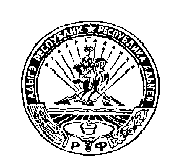         РЕСПУБЛИКА АДЫГЕЯ       МУНИЦИПАЛЬНОЕ ОБРАЗОВАНИЕ   «ХОДЗИНСКОЕ СЕЛЬСКОЕ ПОСЕЛЕНИЕ»385438 а. Ходзь, ул. Краснооктябрьская , 104 